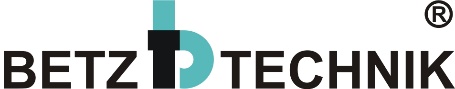 REKLAMAČNÍ PROTOKOL(vyplní zákazník)Firma/jméno a adresa kupujícího:IČ:
(a DIČ)Zpáteční adresa pro zaslání zboží:(Je-li shodná s výše uvedenou, nevyplňujte!) Kontaktní osoba:Telefon/fax: Mobil:E-mail:Poznámky:Reklamované zboží zakoupené prostřednictvím e-shopu na www.leanfactory.cz : Datum nákupu:
(Datum vystavení faktury)Číslo faktury:Podrobný popis závady: Návrh způsobu řešení reklamace (dle reklamačního řádu):1. Při uplatňování práv z odpovědnosti za vady je vhodné přiložit doklad o zakoupení zboží či fakturu, byla-li vystavena, nebo jiný dokument prokazující koupi zboží.2. Při zasílání (jinak než na dobírku, kterou nepřebíráme) zboží je kupující povinen zboží zabalit do vhodného obalu tak, aby nedošlo k jeho poškození nebo zničení.Adresa pro zaslání zboží:Betz s.r.o.Třída Vítězství 68/4353 01  Mariánké LázněDatum: __________________                             Podpis kupujícího: _______________________________________(vyplní prodávající)Datum přijetí reklamace:Reklamaci vyřizuje:Vyjádření prodávajícího:  Datum:                           			Podpis prodávajícího: 